Les rendez-vous de FDFA 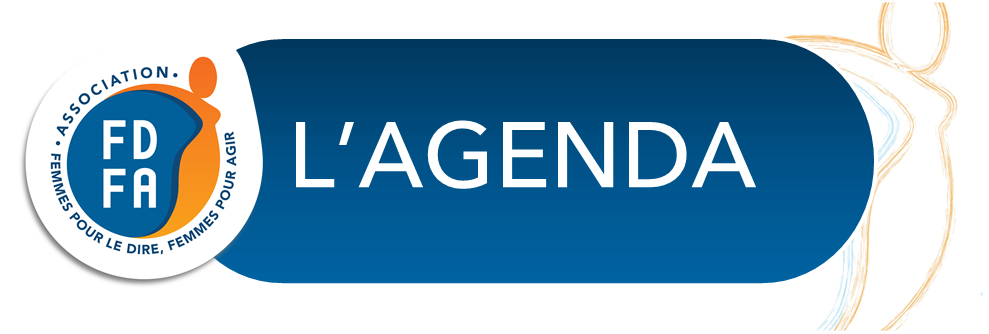 Avril 2018L’EDITOBientôt une « Rue Maudy Piot » à Paris !Anne Hidalgo, Maire de Paris, l’a annoncé lors de la grande soirée d’hommage à Maudy Piot organisée dans la magnifique Salle des Fêtes de l’Hôtel de Ville :« Je souhaite que le nom de Maudy Piot soit donné à une rue de Paris.Je souhaite que son nom reste à jamais dans la trame urbaine de Paris. Car donner le nom d’une personnalité à un lieu de Paris est un acte qui n’est pas anodin. C’est la reconnaissance d’une histoire, d’un parcours, et lorsqu’il s’agit d’une femme, c’est faire en sorte que l’invisibilité des femmes soit derrière nous. Et pour Maudy, qui s’est battue pour les femmes en situation de handicap, qui sont encore plus marquées par cette difficulté à faire considérer la part qui est la leur dans la création, dans tout ce que nous faisons pour vivre ensemble, le fait de donner le nom d’une rue Maudy Piot à Paris, ce sera aussi une façon de porter ce combat et cette mémoire, qui est une mémoire vivante, une mémoire active. »Ce rassemblement à la mémoire de Maudy fut émouvant, chaleureux et drôle, révolté et militant. Que de paroles, de souvenirs, d’engagements à retenir ! Que de revendications, de révoltes et de luttes à porter ! Maudy nous a laissé en héritage un formidable travail à accomplir : nous nous y employons, aujourd’hui, demain et tous les autres lendemains !Découvrez dans ce numéro toutes les manifestations dans lesquelles nous ferons entendre la voix des femmes handicapées, tous les événements auxquels nous participerons pour faire connaître et notre association et notre numéro d’écoute, tous les ateliers qui vous attendent.Isabelle DumontSOLIDARITE !La Fabrique AVIVAJusqu’au 10 avril, FDFA participe au concours de La Fabrique AVIVA. La Fabrique Aviva permet aux entrepreneurs de faire connaître leur bonne idée via un site internet dédié et d’emporter l’adhésion du grand public. Toutes les Françaises et tous les Français sont ensuite invité.e.s à voter pour les projets les plus convaincants.Les 140 projets ayant remporté le plus de votes seront finalistes et seront assurés de gagner au moins 2 000 €. Un Jury, composé de personnalités qualifiées et reconnues, élira 35 Grands Gagnants parmi ces 140 finalistes ; ils recevront une aide financière comprise entre 15 000 et 85 000 €.Les 105 autres projets finalistes recevront 2 000 € chacun.Nous comptons sur vous tou.te.s pour soutenir notre action et permettre à l’Ecoute Violences Femmes Handicapées d’atteindre le peloton de tête. Inscrivez-vous, votez et partagez au plus grand nombre ! Nous sommes encore très loin du but ! VOTEZ !https://lafabrique-france.aviva.com/voting/projet/vue/30-329 Je fais un donComme bon nombre de petites associations, FDFA connaît des difficultés financières. Nous avons besoin de vous toutes et tous pour accompagner l’association dans son développement, dans ses actions et dans ses activités pour lutter contre les discriminations et les violences vécues par les femmes en situation de handicap.FDFA a rejoint HelloAsso pour que vous puissiez donner en quelques clics et en toute sécurité. Comme pour toutes les associations d’intérêt général, les dons faits à FDFA sont déductibles de vos revenus.Pour 50 € donnés, il ne vous en coûtera que 17 €. Nous comptons sur votre générosité : https://www.helloasso.com/associations/femmes-pour-le-dire-femmes-pour-agir-fdfa/formulaires/1Si vous préférez nous faire un chèque, vous pouvez l’établir à l’ordre de FDFA et nous l’envoyer à : FDFA – 2, rue Aristide Maillol – 75015 PARIS. FDFA soutient Caroline Lhomme et ses Chroniques du Demi Monde - tribulations hémiplégiquesCaroline, adhérente, membre du conseil d’administration de FDFA, cherche des fonds pour mener à bien son projet : un livre illustré plein d'humour narrant ses aventures hospitalo-professionnelles, dans le petit monde du handicap… « Caroline était comblée par la vie, un emploi passionnant de journaliste, un amoureux qui voulait l’épouser. En mars 2001, l'édifice s’effondre : rupture d’anévrisme. Devenue hémiplégique, elle doit tout réapprendre : marcher, s’habiller, se laver, et aussi, penser, écrire… Dès qu'elle a repris sa plume, Caroline a décidé de faire rire les amis qu’elle a tant fait pleurer et c’est ainsi que sont nées les « Chroniques du Demi Monde », des récits hospitalo-professionnels, qu'elle adresse à ses proches par Internet. Mais oui, on peut rire du handicap ! »Pour soutenir son projet https://fr.ulule.com/chroniques-demi-monde/ [* sommaire]ECOUTE VIOLENCES FEMMES HANDICAPEES – 01 40 47 06 06Les permanences ont lieu tous les lundis de 10h à 13h, et de 14h30 à 17h30, et tous les jeudis de 10h à 13h. Notre numéro d’appel à ne pas oublier et à diffuser partout :01 40 47 06 06LES PERMANENCESPermanence socialeChantal, assistante de service social, et Laure, médiatrice, se proposent de vous recevoir sur rendez-vous les mercredis 4 et 18 de 14h à 17h30.Prendre rendez-vous par téléphone au 01 43 21 21 47.Ecrivaine publiqueFanny assure désormais les permanences d’écrivaine publique. Elle reçoit tous les mardis de 10h à 13h, sur rendez-vous uniquement. Pour prendre rendez-vous, merci de contacter Marie au 01 43 21 21 47.Permanence juridiqueCatherine, adhérente et avocate assure, de 14h à 16h, une permanence juridique. Prendre RV par téléphone au 01 43 21 21 47. Prochaines dates les jeudis 12 et 26 avril.Accompagnement psychologiqueLa permanence de soutien et d’accompagnement psychologique demeure suspendue provisoirement.Une oreille attentive Brigitte vous écoute, vous accompagne et réfléchit avec vous pour trouver des solutions à vos difficultés éventuelles. Cette écoute se fait uniquement par téléphone. Prochaines dates les lundis 9 et 23 avril de 14h à 17h30, contactez Brigitte au 06 78 06 17 21.[* sommaire]LES ATELIERSNous vous rappelons que les ateliers sont ouverts aux adhérent.e.s à jour de leur cotisation 2018.Les inscriptions se font auprès de Marie au 01 43 21 21 47 ou par courriel : secretariat@fdfa.fr Merci de vous inscrire pour participer !  Atelier JeuxL’atelier est suspendu : Evelyne, sa dynamique animatrice, est en repos forcé pour quelque temps. Nous lui souhaitons un prompt rétablissement !Le café des livresPourquoi lire ? Partez en voyage au pays enchanté des mots et laissez-vous surprendre : Béryl vous ouvre les portes de la bibliothèque. Ce nouvel atelier s’adresse à tou.te.s les passionné.e.s des livres mais aussi à toutes celles et ceux qui n’ « osent » pas.Au programme :- découverte de textes d’hier et d’aujourd’hui, d’ici et d’ailleurs : lectures à haute voix- café littéraire : venez partager vos coups de cœur du mois - choix libre de thèmes pour échanger livres et idéesBéryl vous donne rendez-vous, autour d’un thé/café et de petits gâteaux, une fois par mois le jeudi après-midi. Venez découvrir comment le temps des livres peut agir sur nos vies !Prochain atelier : jeudi 3 mai de 15h à 16h30  (pas d’atelier en avril)Groupe de parole Le groupe est suspendu dans l’attente du recrutement d’une co-animatrice.Atelier de médiation artistique – Soyons les artistes de notre vie !Au sein de l’atelier de médiation artistique, venez découvrir vos talents, cultiver votre créativité personnelle et expérimenter différentes matières : peinture, encres, pastels, fusain, terre, collages… Des propositions précises et ouvertes vous permettront de vous découvrir autrement.Pour cela nul besoin de savoir dessiner, d’avoir ou non des aptitudes « artistiques ». Nous nous appuyons sur le potentiel que chacune a enfoui au plus profond d’elle-même et toutes les propositions sont adaptées quels que soient votre singularité, vos difficultés ou votre handicap. Prochains ateliers : mercredis 11 et 25 avril de 14 h 30 à 16 h 30Merci de vous inscrire. Les inscriptions nous permettent d’anticiper sur les besoins de matériel pour l’atelier !Une participation de 3 € sera demandée pour l’achat de matériel.Atelier Beauté & Bien-être Chantal, socio-esthéticienne, vous propose en avril la mise en beauté de vos mains.Prochaine date : jeudi 5 avril de 14h à 17hCréations LoisirsProchain atelier le samedi 28 avril de 14h à 17h.Au menu : calligraphie, photophores et chantsJardin Littéraire – atelier lecture Venez échanger autour d’un.e auteur.e, d’une œuvre, d’un univers littéraire, d’une époque !Venez discuter, confronter vos idées, passer un moment stimulant !Alain Piot assure l’animation, Anne de Réals la coordination.Inscription auprès d’Anne de Réals : anne.de-reals@orange.frProchain atelier le lundi 9 avril de 18h à 19h30 Livre : Le Soleil des Scorta de Laurent Gaudé (Babel)Do you speak English ? – atelier de conversation en anglais Gillian Barratt propose aux adhérentes et adhérents un atelier de conversation en anglais un samedi après-midi une fois par mois, dans le local de l’association.Prochain atelier le samedi 14 avril de 15h à 17h au local.Atelier informatique Monique et Michel, qui animent les ateliers numériques et informatiques, vous attendent désormais chaque lundi.Questions/réponses PC, tablette, smartphone :  L’inscription préalable pour la séance est obligatoire. Les 4 premières inscrites pourront venir poser leur(s) question(s). Lors de l’inscription par email ou par téléphone, la question devra être formulée. Exemple de questions : comment faire pour lire mes emails sur mon nouveau PC, comment installer des applications sur mon smartphone, comment sauvegarder mes photos sur le cloud…Dates : lundis 9 et 23 avril de 15h à 17hInitiation à l’informatique et à la bureautique – PC, tablette, smartphoneCes séances vous aideront à prendre en main vos matériels et à découvrir leurs fonctionnalités. Le prochain atelier sera consacré à la création d’invitations et de cartes de fête avec Word.Date : lundi 16 avril de 15h à 17h[* sommaire]FDFA VOUS DONNE RENDEZ-VOUSSamedi 14 et dimanche 15 avril – « A travers leurs yeux » - Fondation GoodPlanetFDFA est partenaire de la Fondation GoodPlanet dans l’organisation d’un week-end dédié à la déficience visuelle. Pendant deux jours, venez vivre et découvrir la différence : conférences, ateliers, visites guidées, projections…Clotilde animera un atelier autour du travail de l’argile le samedi 14 avril à 16h et Claire un atelier d’origami le dimanche 15 avril à partir de 16h. Les inscriptions se feront sur place.Dimanche, Marie et Isabelle seront à pied d’œuvre pour animer le stand de l’association de 14h à 19h et participer à la conférence de 16h.Entrée libreFondation GoodPlanet – Domaine de Longchamp – 1, carrefour de Longchamp – Bois de Boulogne – 75116 PARISM° ligne 1 – arrêt Porte Maillot (sortie 6 – Boulevard André Maurois) puis bus 244 (Direction Rueil Malmaison) arrêt Carrefour de Longchamp. Un dispositif d’accueil et d’orientation est mis en place à la sortie du métro et à l’entrée de la fondation.https://www.goodplanet.org/fr/domaine/a-travers-leurs-yeux/Samedi 28 avril – Rencontre avec les bénévoles Le samedi 28 avril à 10h, vous retrouverez notre cycle d'accompagnement, de discussion et de sensibilisation mensuelle des écoutantes et des bénévoles, avec ce mois-ci "Mieux laisser la place à la prise de parole des personnes handicapées". Ce temps sera suivi d'un repas à partir de 13h et de l'atelier Création Loisirs à partir de 14h.Lieu : Local associatif de FDFA – 2, rue Aristide Maillol – 75015 PARISS’inscrire auprès de Marie au 01 43 21 21 47 ou secretariat@fdfa.fr La Compagnie Avril Enchanté recueille les Paroles d’Avril : « Egalité »Catherine Hubeau, directrice artistique de la Compagnie et adhérente de FDFA, vous propose de participer au nouveau projet de recueil de paroles.« A partir de récoltes de paroles et d’ateliers de théâtre intergénérationnels ouverts à tous, création d’un spectacle théâtre-danse mêlant artistes professionnels et amateurs. C’est un projet qui tend à briser les frontières aussi bien entre les disciplines artistiques, les générations, qu’entre les cultures. Nous nous attachons au rapprochement des générations et au décloisonnement à travers une pratique artistique et de création autour d’un projet commun. Faire renaitre la confiance, l’espoir, la liberté en créant ensemble une dynamique autour de trois axes : - un temps de recherche : collecte de témoignages individuels enregistrés / et aussi, avec les associations partenaires, des moments d’échanges conviviaux où la parole va circuler.-  un temps d’entrainement : atelier théâtre-danse.- des répétitions et un spectacle de création collective : un vrai travail de création professionnelle où les artistes amateurs et professionnels seront à la base du processus de création. L’écriture va se tisser à partir d’une collecte de témoignages, avec nos partenaires (les maisons de quartiers, le tissu associatif, les antennes jeunes, les associations de seniors,  les maisons de retraite, les collèges et lycées),  afin que les habitants s’approprient le théâtre avec un fort sentiment de légitimité et de plaisir.Le nouveau thème cette année : Egalité permet d'explorer des domaines aussi variés que la relation hommes/femme, l'éducation, le travail. Quelles colères, quelles émotions, quels souvenirs, quels projets à propos de ce seul mot ? »Pour participer à cette aventure, merci de contacter Inès Saab au 06 74 51 30 94 ou par courriel inessaab@hotmail.fr 
 [* sommaire]REPERE POUR VOUSMardi 3 avril - Journée Violences conjugales et psycho trauma : Comprendre, repérer, accompagner - Quelles conséquences sur la santé pour les victimes, y compris les enfants ? – Annexe de la Mairie du 14ème arrondissement – de 9h à 17hLes violences dans le couple, les violences intrafamiliales, les violences sexuelles ont des conséquences sur la santé des femmes qui en sont victimes : somatiques mais aussi psychiques, avec une fréquence augmentée de nombreuses maladies. De plus, le stress post traumatique et la mémoire traumatique peuvent avoir des conséquences directes sur la santé et également conduire à des conduites incohérentes ou dissociées, sans pour autant que la victime en identifie les causes réelles et profondes. Il est important de savoir les repérer et de connaitre les conséquences du stress post-traumatique, en particulier sur les enfants et sur la dynamique familiale, et de préciser l'objectif des prises en charge sanitaires.Or les constats montrent que beaucoup de professionnel.le.s se sentent démuni.e.s devant les problématiques créées par les violences, leurs conséquences sociales sur la socialisation, les capacités cognitives, les risques d’être à nouveau victimes ou auteur de violences… et sur la santé physique et psychosomatique.Notez cette date : le 3 avril 2018 de 9h à 17h, à l’annexe de la mairie du 14ème arrondissement - 26 rue Mouton-Duvernet - 75014 Paris  Les inscriptions sont ouvertes via ce lien : https://teleservices.paris.fr/k10/jsp/site/Portal.jsp?page=form&id_form=191Pour toutes informations : semainesdelasante@paris.frMercredi 4 avril 2018 – Concert Dans le cadre de la Journée mondiale de sensibilisation à l’autisme et de la Semaine parisienne de sensibilisation à l’autisme, qui se déroulera du 2 au 7 avril prochain, Philippe GOUJON, Maire du 15ème, vous invite à un concert organisé en lien avec le Centre de Ressources Autisme Ile-de-France, donné par l’association APTE le 4 avril à 19h00 à la Mairie du 15ème.Des musiciens autistes et non autistes se produiront autour du piano, du violon, de la batterie et de l’accordéon.Si vous souhaitez y participer, merci de vous inscrire sur le lien suivant :  https://docs.google.com/forms/d/e/1FAIpQLScStSeOzlevpJmlVlV2ZfrhjuYIGyh5edUiBNOE6DK1MaK6RA/viewform?c=0&w=1Jeudi 5 avril 2018 – 11h  Lutter contre les violences faites aux femmes - Archives Nationales – Pierrefitte-sur-SeineLes femmes sont des citoyennes, des actrices à part entière de la vie sociale et politique de notre pays, il faut le rappeler et l’encourager, c’est ce que les Archives Nationales ont décidé de faire en appelant : Aux Archives Citoyennes ! Les femmes sortent de l’ombre et les archives nationales continuent à appeler les citoyennes aux archives.A l’occasion de la semaine parisienne de lutte contre le racisme et l’antisémitisme et dans le cadre de l’opération « Aux archives citoyennes ! » les Archives nationales, en partenariat avec 50/50 magazine, proposent sur leur site de Pierrefitte-sur-Seine du 19 au 23 mars, un cycle de quatre débats sur le thème de l’engagement des femmes pour les femmes.Lutter contre les violences faites aux femmes - Jeudi 05 Avril à 11hAuditorium de Pierrefitte-sur-Seine - 59 rue Guynemer - 93380 Pierrefitte-sur-SeineMétro : Saint-Denis Université (Ligne 13)http://www.archives-nationales.culture.gouv.fr/fr/web/guest/517?sia-agenda-parameter=00100111111111 Jeudi 5 avril - Conférence : une ville pour tous… et toutes ? – la prise en compte du genre dans l’espace urbainLe Monde organise une conférence sur la place des femmes dans l’espace urbain, jeudi 5 avril 2018 de 8h30 à 10h30, dans l’auditorium du journal, à Paris (80 boulevard Blanqui).Harcèlement dans les transports et dans la rue, accessibilité, utilisation des équipements urbains… femmes et hommes ont un rapport différent à la ville et occupent l’espace public de façon différencié. Des initiatives sont lancées régulièrement pour visibiliser cette problématique, comme ces photographies de danseuses dans les rues du Caire, ou bien la mise en œuvre de marches exploratoires, diagnostics de terrain conduits par des femmes pour améliorer l’environnement urbain avec des propositions concrètes.Le Monde invite à débattre de ces sujets avec de nombreuses.x intervenant.e.s !Inscriptions à la conférence : https://www.eventbrite.fr/e/billets-une-ville-pour-tous-et-toutes-43309445718 Jeudi 5 avril 2018 - Colloque sur la pollution de l'air et les impacts sur la santé Pour écouter et échanger sur la pollution avec des chercheurs, scientifiques et médecins.Cet événement, en partenariat avec l'Assistance Publique – Hôpitaux de Paris (AP-HP), sera l’occasion de faire un état des lieux des connaissances et recherches scientifiques sur le sujet. Plusieurs chercheurs, scientifiques et médecins présenteront leurs études et les évaluations de certaines politiques publiques. Cet événement tous publics sera l’occasion de transmettre un grand nombre d’informations notamment aux personnes travaillant avec des publics sensibles (enfants, seniors...).Hôtel de ville de Paris (Salle des fêtes), 5 rue de Lobau, Paris 4e, de 9h30 à 11h30 Pour en savoir plus et vous inscrire, cliquez icihttps://teleservices.paris.fr/k10/jsp/site/Portal.jsp?page=form&id_form=193Samedi 7 avril de 14h30 à 17h30 : « Atelier Corps et perception » animé par Laurent Scrive et l’équipe des Périphériques vous parlent. Cet atelier propose de développer la perception par les sens autres que la vue et de redécouvrir ainsi la partie quasi imperceptible des sens, inhibés par le déluge des sollicitations visuelles et auditives permanentes. Il s'agira également de dépasser les préjugés liés au handicap, de comprendre et éventuellement surmonter les peurs vis-à-vis du handicap et notamment de la cécité, d'adopter une attitude appropriée à l'égard des personnes non voyantes ou malvoyantes. Renverser les rôles, vivre des expériences que l'on n'a pas l'habitude de vivre en tant que voyant, amène à découvrir d'autres possibles sensoriels. C'est aussi développer son imaginaire, enrichir son mental par la surprise et l'inattendu en laissant libre cours à des sensations inexplorées.En déplaçant le point de vue, en se mettant dans la situation d'une personne non voyante, les participants abordent des perceptions jusqu'alors endormies et qu’ils n’ont pas forcément l'habitude de mobiliser. Lieu : Aux Temps du corps – 10, rue de l’Echiquier – 75010 PARISInscription obligatoire et modalités pratiques au 01 40 05 05 67.Informations complémentaires sur le site https://www.tempsducorps.org.Lundi 9 avril – 6èmes rencontres professionnelles de l’orientation des jeunes handicapés - La formation des acteurs de la scolarisation, l'insertion professionnelle et l'emploi des jeunes en situation de handicapLa formation des acteurs qui accompagnent les jeunes en situation de handicap tout au long de leur parcours, jusqu’à l’insertion professionnelle et l’emploi, est un facteur-clé de leur inclusion scolaire, puis de leur insertion professionnelle. Comment améliorer cette formation de l’ensemble des acteurs ? Quels en sont les freins et leviers ?  Lundi 9 avril 2018, de 14h à 18h, au CIDJ - 101 quai Branly - Paris 15eMétro Bir-Hakeim, ligne 6 - RER C Champ-de-MarsInscription sur www.cidj.com ou sur la Page Facebook Onisep HandicapAccueil personnalisé, traduction en LSF, retranscription en direct sur écran (vélotypie)[* sommaire]QUOI DE NEUF SUR LA TOILERetrouvez toutes nos informations en textes ou en images sur notre site : http://fdfa.fr  Ce mois-ci, découvrez :- les rencontres avec ONCE à Madrid http://fdfa.fr/19-et-20-mars-2018-rencontres-avec-once-a-madrid/- le communiqué de presse du Haut Conseil à l’Egalité entre les Femmes et les Hommes sur le harcèlement sexiste et sexuel dans l’espace public http://fdfa.fr/cp-du-hcefhsur-le-harcelement-sexiste-et-sexuel-dans-lespace-public/ - FDFA à Libourne http://fdfa.fr/fdfa-aux-troubadours-de-libourne-le-3-mars-2018/ Ne manquez pas le billet d’humeur d’Olivier :« Aime ta folie, toi qui te crois folle. Aime ta différence, ton non-conforme qui te fait si mal les jours de disgrâce où tes volets restent fermés. Aime ces voix dans ta tête qui ne te parlent pas mais que tu écoutes quand même. Pourquoi toi ? Tu cherches toujours la même réponse. Aime cette folie pourtant. [lire la suite] »Retrouvez aussi votre association sur les réseaux sociaux :Facebook : www.facebook.com/fdfa15  Twitter : https://twitter.com/FDFA_Contact LinkedIn : https://www.linkedin.com/company-beta/11060151/ Aimez ces pages pour recevoir automatiquement les nouvelles de votre association !FDFA sur YouTube : https://www.youtube.com/channel/UCR0Vtt_AVAPbHI6vbzFshsQ L’Ecoute Violences Femmes Handicapées retenue par la Fabrique AVIVALa Fabrique Aviva permet aux entrepreneurs de faire connaître leur bonne idée via un site internet dédié et d’emporter l’adhésion du grand public. Tou.te.s les Français.es sont ensuite invité.e.s à voter pour les projets les plus convaincants.Les 140 projets ayant remporté le plus de votes seront finalistes et seront assurés de gagner au moins 2 000 €. La phase de vote sera ouverte le 6 mars : soyez prêt.e à voter pour FDFA. L’information sera en ligne sur nos réseaux sociaux et sur le site de FDFA. Plus vous en parlerez autour de vous, plus grandes seront les chances de FDFA de faire partie des 140 finalistes !Nous comptons sur vous !https://lafabrique-france.aviva.com/voting/projet/vue/30-329[* sommaire] REF12ESPACE CULTUREDimanche 8 avril à 16h : Ciné-Accès présente « Petit paysan » d'Hubert Charuel. Récompensé lors de la dernière cérémonie des César : 3 César et 12 nominations !Le 1er prix du Marius (grand prix de l'audiodescription) a été décerné à : Marie-Pierre Warnault et Morgan Renaut pour leur travail sur Petit Paysan. Ils seront présents le dimanche 8 avril !Petit Paysan, long métrage qui dresse le portrait d'un éleveur laitier confronté à une épidémie, est l'un des grands gagnants de la cérémonie des César 2018. Film audio-décrit et sous-titré LSFLieu : Halle Pajol Auberge de jeunesse – 20, rue Pajol – 75018 PARISEntrée 3€Renseignements et réservations de préférence à l’adresse e-mail cine-acces@orange.fr ou sur facebook.com/cineaccesClotilde LARGILLIER au Salon du Printemps – du 24 avril au 3 mai 2018Adhérente, art-thérapeute, écoutante, Clotilde Largillier exposera ses collages et aquarelles au Salon du Printemps du 24 avril au 3 mai 2018Lieu : Galerie Thuillier – 13, rue de Thorigny – 75003 PARISwww.galeriethuillier.com // galeriethuillier@wanadoo.frClotilde vous convie au vernissage de l’exposition le mardi 24 avril de 18h à 21h.ORIGINES, c’est une exposition photographique d’Olivier Grunewald, affichée sur les Grilles du Jardin du Luxembourg, à découvrir gratuitement du 17 mars au 15 juillet 2018.L’exposition ORIGINES est un voyage de 4,5 milliards d’années racontant la naissance de la Terre, sa formation, l’émergence et l’explosion de la vie sous toutes ses formes. Des volcans en éruption déversent leurs torrents de lave, des aurores boréales dansent dans la nuit polaire, des icebergs fondent sur des grèves noires, tandis que l’érosion sculpte montagnes et roches. La végétation conquiert le monde tandis que les insectes, batraciens, oiseaux et mammifères de plus en plus évolués investissent tous les milieux naturels de la planète.Déchainée ou apaisée, puissante et poétique, la Nature est une source intarissable d’inspiration. ORIGINES célèbre la biodiversité, mais aussi sa fragilité et de fait, celle de l’Homme.Puisse ce voyage à travers le temps, l’espace et la diversité, inviter à une relation renouvelée avec la nature et à plus de respect envers la Terre, berceau de nos origines.https://origines-project.com/Le Musée Jacquemart-André présente une rétrospective inédite consacrée à Mary Cassatt (1844 - 1926). Considérée de son vivant comme la plus grande artiste américaine, Mary Cassatt est la seule peintre américaine à avoir exposé avec les Impressionnistes à Paris.Cette monographie permettra aux visiteurs de redécouvrir l'artiste à travers une cinquantaine d'œuvres majeures, huiles, pastels, dessins et gravures qui, accompagnés de divers supports documentaires, raconteront toute la modernité de son histoire, celle d'une Américaine à Paris.Lieu : Musée Jacquemart-André - 158 boulevard Haussmann -75008 Paris Métro : Saint-Philippe du Roule (9)Site web : www.musee-jacquemart-andre.com Du 9 mars 2018 au 23 juillet 2018 - Tous les jours 10h-18h, nocturne lundi jusqu’à 20h30 Tarifs : entrée 13,50€, tarif réduit 10,50€.Exposition « Georges Vigarello et ses livres – Le corps et l’imaginaire » La BnF expose un ensemble spectaculaire de livres anciens et modernes réunis par l’historien Georges Vigarello. Historien du corps et de l’hygiène, directeur d’Études à l’EHESS, titulaire de la chaire d’histoire des politiques corporelles, il a rassemblé tout au long de sa carrière un ensemble exceptionnel de livres remarquables. Au carrefour de la bibliophilie et de la fabrique de l’histoire, l’exposition explore de façon inédite le thème de la bibliothèque du chercheur, ouvrant une page nouvelle dans cette série sur les collections bibliophiliques proposée par la BnF sur son site de l’Arsenal.Bibliothèque de l’Arsenal – 1, rue Sully – 75004 PARIS - du 12 avril 2018 au 13 mai 2018Plus d’informations : http://www.bnf.fr/fr/evenements_et_culture/anx_expositions/f.vigarello_arsenal.html[* sommaire]Directrice de publication : Maudy PIOT =Rédactrice : Isabelle DUMONT© FDFA – Mars 2018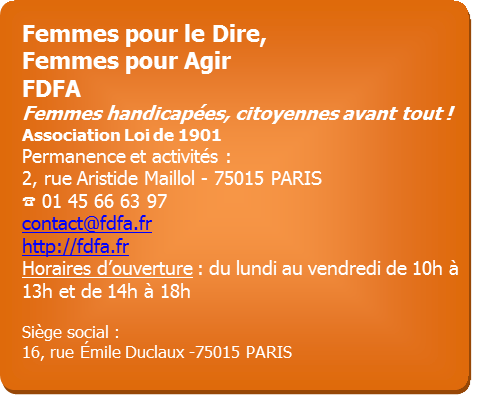 